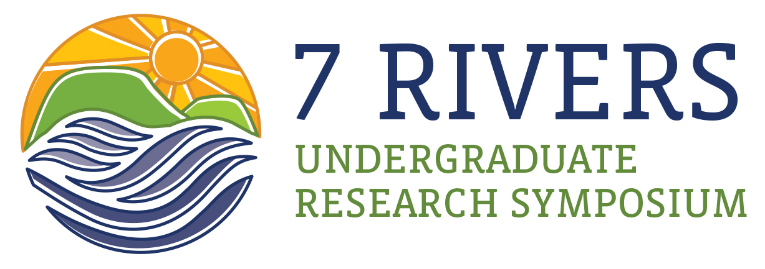 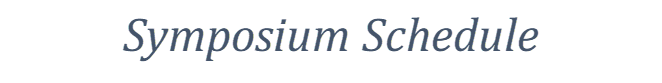 10-11 am       	Welcome and Keynote Address (Facebook                                                                       Live)  https://www.facebook.com/viterboethicsWelcome, Dr. Richard Kyte, Director of the D. B. Reinhart Institute for Ethics in Leadership; Jessie Benson, Viterbo University Summer Undergraduate Research FellowKeynote address: Dan Baumgardt, the Science and Operations Officer for the National Weather Service in La Crosse“The Disturbing Recent Heavy Precipitation Trend across Parts of the Midwest”Closing and Symposium Reminders, Richard Kyte, Director of the D. B. Reinhart Institute for Ethics in Leadership11:15 am- 12:15 pm   Oral Presentations – Session 1(RCE 134, RCE 201, BRC 123) - Zoom links e-mailed to presenters and attendeesPresentations consist of a 10-12 minute talk followed by 3-5 minutes for questions. There will be a short break between presentations. Quick References, the Alphabetical Listing of Presenters, Full Abstract Book, and Evaluation Criteria are available online at www.viterbo.edu/sevenrivers. 12:15- 1 pm                  Break for lunch1- 2 pm                          Oral Presentations – Session 2 (RCE 134, RCE 201, BRC 123) - Zoom links e-mailed to presenters and attendees2:15-3:45pm                Poster Sessions (Zoom links e-mailed to presenters and attendees)Thank you for being a part of the 2020 Seven Rivers Undergraduate Research Symposium. We will be sending out a Survey on your experience including voting within the coming days. Please contact Anouk Goreta at aagoreta@viterbo.edu with any questions or concerns or if you would like to receive schedules for the symposium. 	